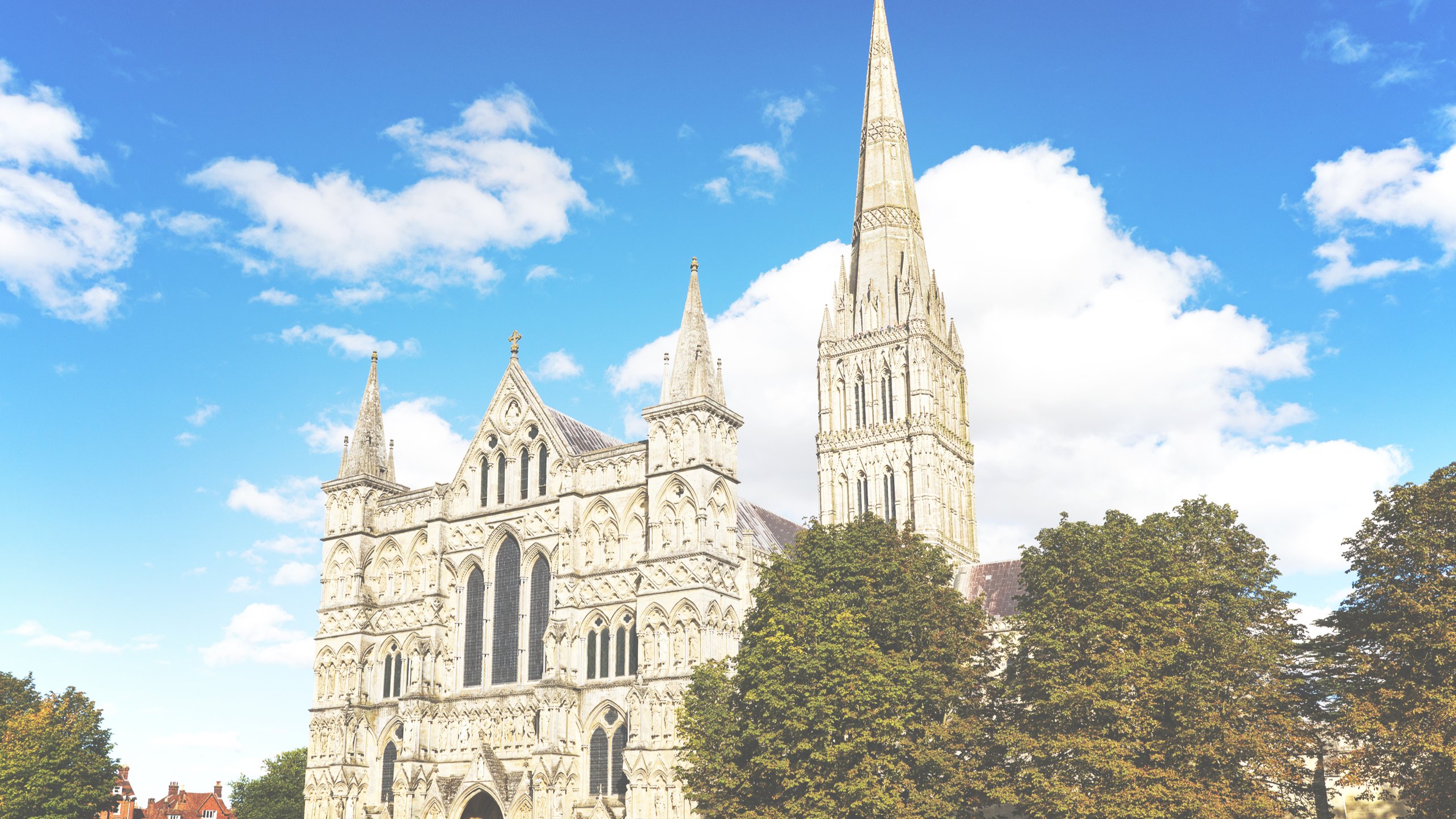 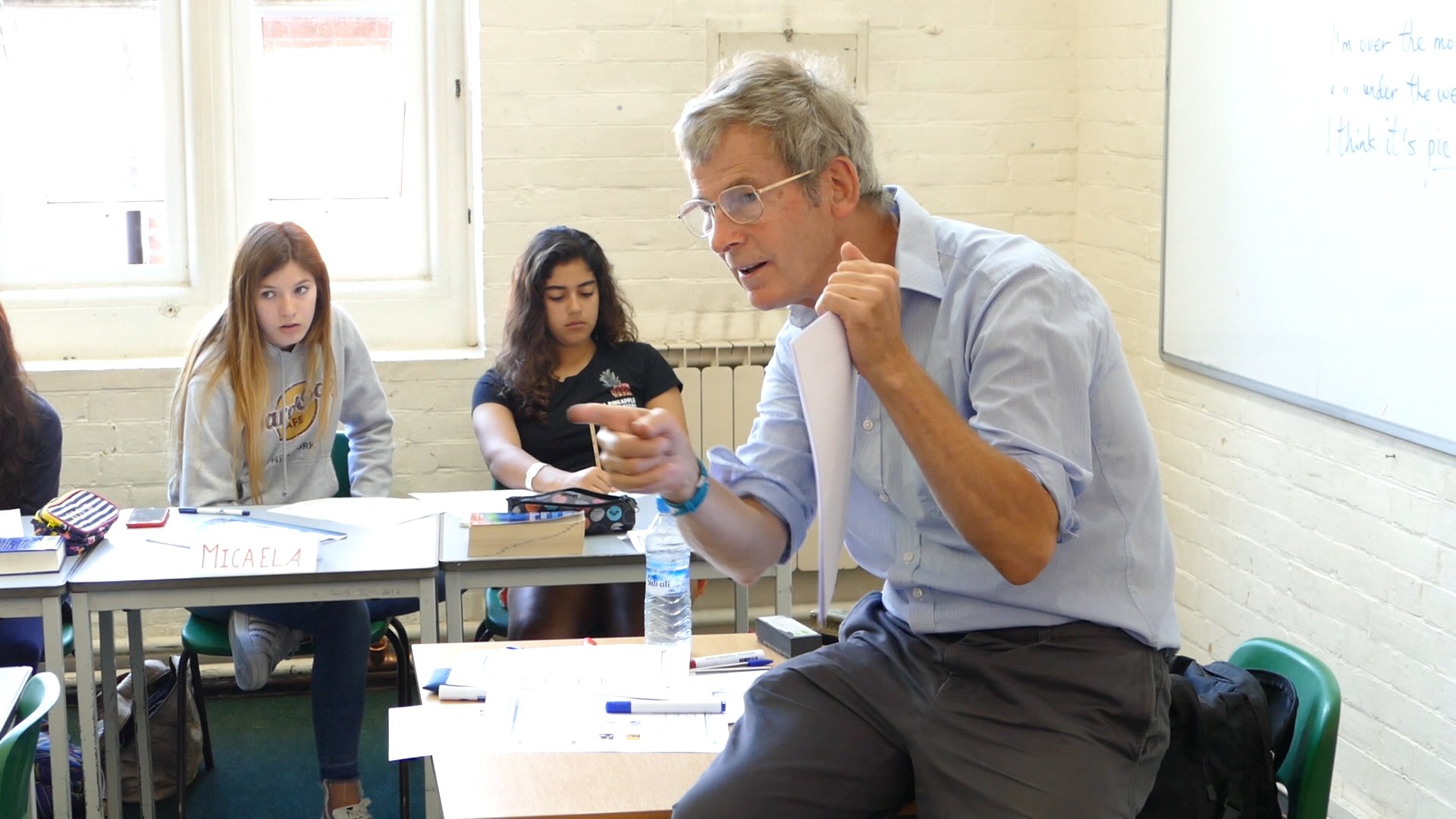 UK College of English Godolphin School — summer school in the UKGodolphin School, Milford Hill, Salisbury SP1 2RA, UK, from 13 to 17 ageDescriptionWhy choose this programInfrastructureSport infrastructureHobbies and clubsWhat else included in the program priceRecommended arrival cityЛондонSample timetablePrice: €1,610.69Dates: 2019-07-07 - 2019-07-20Group leader: Alla Kleshcheva, +7 (916) 218 86 90, Kleshchova@rambler.ruCourse intensity20AccommodationResidenceRoom typeTwinBathroom facilitiesSharedMealsBreakfast, Lunch and DinnerExcursions per week3Weekday excursions1Full day excursions2MorningAfternoonEveningDay 1Placement testing and inductionSalisbury OrientationQuiz NightDay 2ClassesFootball, Volleyball, Tennis or Arts and CraftMini OlympicsDay 3Excursion ClassExcursion to WinchesterMovie Night in the TheatreDay 4ClassesSwimming Club or Zumba ClassDiscoDay 5ClassesAfternoon Town TrailMurder Mystery EveningDay 6Excursion to LondonExcursion to LondonCasino NightDay 7Excursion to OxfordExcursion to OxfordMini-Olympics